	                   Východočeské soutěže                            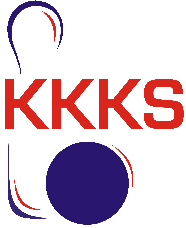 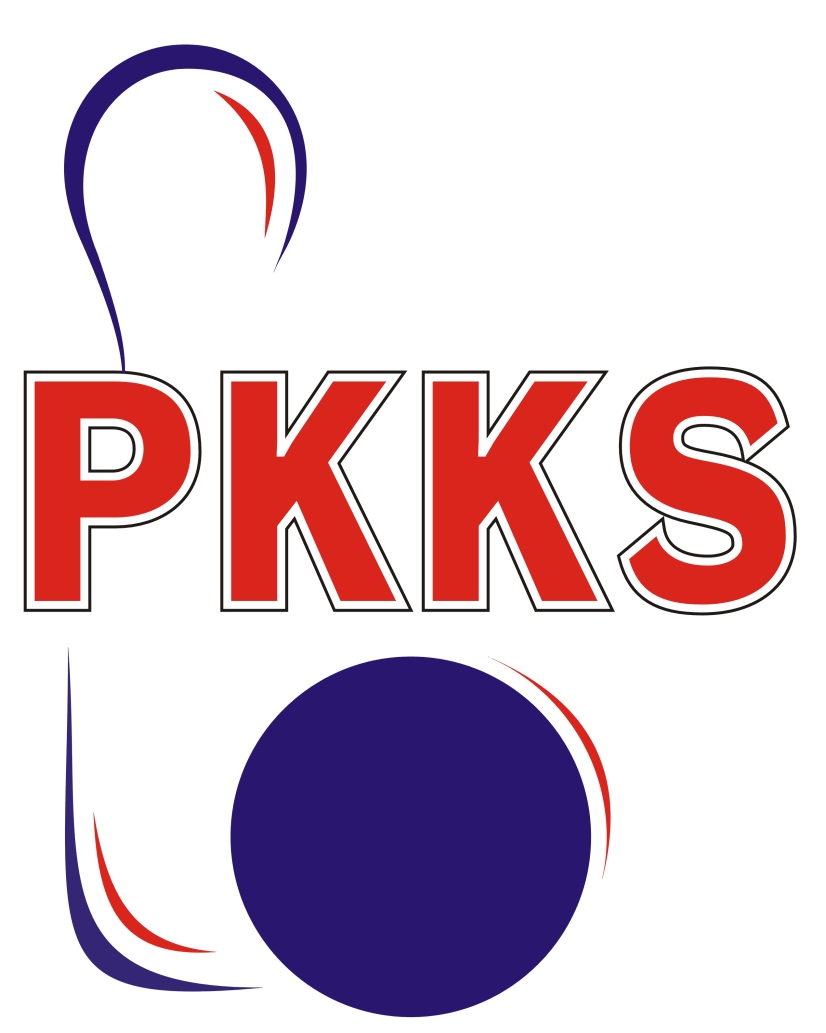                                                                   skupina C                                           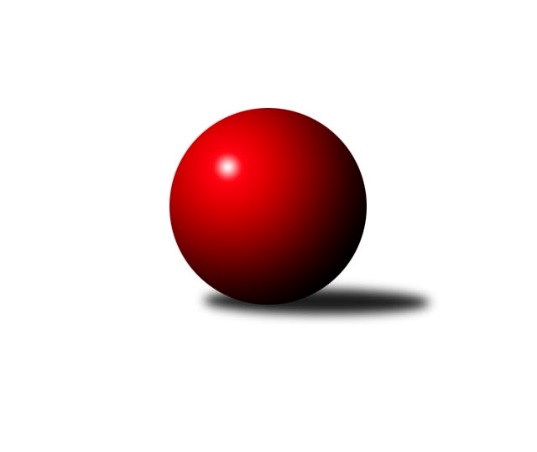 Č.7Ročník 2023/2024	26.10.2023Výsledek předehraného utkání z minulého týdne ve Vysokém Mýtě se dnes objevuje v tabulkách nejlepších výkonů. Vždyť nejlepšímu hráči scházely pouze tři kuželky k dosažení pětistovky. Hráči Mýta nezopakovali svůj výkon a v dohrávce 3.kola prohrávají v Solnici. Ta včera poráží i Přelouč a dostává se na čelo tabulky s dvoubodovým náskokem. Svitavy dnes přehrály Hylváty a bohužel zápas v Třebechovicích byl pro poruchu automatů odložen. Nejlepšího výkonu v tomto kole 1736 dosáhlo družstvo KK Vysoké Mýto C a Tomáš Brzlínek 497.Východočeská soutěž skupina C 2023/2024Výsledky 7. kolaSouhrnný přehled výsledků:KK Vysoké Mýto C	- TJ Tesla Pardubice B	10:2	1736:1566		17.10.SK Solnice B	- SKK Přelouč B	12:0	1688:1563		25.10.KK Svitavy C	- TJ Jiskra Hylváty C	10:2	1637:1525		26.10.SKK Třebechovice p/O B	- SK Rybník B		odloženo		
Dohrávka z 3.kola
SK Solnice B	- KK Vysoké Mýto C	10:2	1697:1615		23.10.Tabulka družstev:	1.	SK Solnice B	7	6	0	1	70 : 14 	 1622	12	2.	TJ Tesla Pardubice B	7	5	0	2	51 : 33 	 1567	10	3.	KK Vysoké Mýto C	6	4	0	2	42 : 30 	 1645	8	4.	SKK Přelouč B	6	3	0	3	34 : 38 	 1516	6	5.	KK Svitavy C	5	2	0	3	29 : 31 	 1625	4	6.	TJ Tesla Pardubice D	5	2	0	3	26 : 34 	 1570	4	7.	SKK Třebechovice p/O B	5	2	0	3	24 : 36 	 1459	4	8.	TJ Jiskra Hylváty C	6	2	0	4	24 : 48 	 1462	4	9.	SK Rybník B	5	0	0	5	12 : 48 	 1479	0Podrobné výsledky kola:	 KK Vysoké Mýto C	1736	10:2	1566	TJ Tesla Pardubice B	Tomáš Brzlínek	 	 256 	 241 		497 	 2:0 	 420 	 	204 	 216		Martina Nováková	Pavel Doležal	 	 225 	 209 		434 	 2:0 	 366 	 	197 	 169		Patricie Hubáčková	Jiří Zvejška	 	 227 	 211 		438 	 2:0 	 391 	 	187 	 204		Milan Novák	Michal Jasanský	 	 181 	 186 		367 	 0:2 	 389 	 	163 	 226		Lukáš Hubáčekrozhodčí: Václav KašparNejlepší výkon utkání: 497 - Tomáš Brzlínek	 SK Solnice B	1688	12:0	1563	SKK Přelouč B	Daniel Luščák	 	 214 	 227 		441 	 2:0 	 391 	 	213 	 178		Jaroslav Havlas	Tobiáš Kozel	 	 189 	 221 		410 	 2:0 	 395 	 	197 	 198		Stanislav Škopek	Vít Jireš	 	 213 	 205 		418 	 2:0 	 361 	 	158 	 203		Dušan Kasa	Petr Kosejk *1	 	 219 	 200 		419 	 2:0 	 416 	 	189 	 227		Josef Suchomelrozhodčí: Vladimír Sonnevend
střídání: *1 od 94. hodu Martin Kozel st.Nejlepší výkon utkání: 441 - Daniel Luščák	 KK Svitavy C	1637	10:2	1525	TJ Jiskra Hylváty C	Ladislav Češka	 	 191 	 240 		431 	 0:2 	 466 	 	232 	 234		Jiří Komprs	Lubomír Bačovský	 	 191 	 192 		383 	 2:0 	 370 	 	175 	 195		Pavel Strnad	Iva Jetmarová	 	 211 	 226 		437 	 2:0 	 362 	 	164 	 198		Andrea Komprsová	Jiří Rus	 	 192 	 194 		386 	 2:0 	 327 	 	155 	 172		Imamaddin Babayevrozhodčí: Lubomír BačovskýNejlepší výkon utkání: 466 - Jiří Komprs	 SK Solnice B	1697	10:2	1615	KK Vysoké Mýto C	Daniel Luščák	 	 236 	 239 		475 	 2:0 	 434 	 	221 	 213		Ondřej Pecza	Vít Jireš	 	 223 	 210 		433 	 0:2 	 434 	 	223 	 211		Tomáš Brzlínek	Petr Kosejk	 	 215 	 195 		410 	 2:0 	 383 	 	186 	 197		Jaroslav Polanský	Pavel Dymák	 	 196 	 183 		379 	 2:0 	 364 	 	190 	 174		Michal Jasanskýrozhodčí: Vladimír SonnevendNejlepší výkon utkání: 475 - Daniel LuščákPořadí jednotlivců:	jméno hráče	družstvo	celkem	plné	dorážka	chyby	poměr kuž.	Maximum	1.	Tomáš Brzlínek 	KK Vysoké Mýto C	463.92	311.3	152.7	1.8	4/4	(497)	2.	Jiří Komprs 	TJ Jiskra Hylváty C	425.50	290.5	135.0	7.4	4/4	(466)	3.	Petr Kosejk 	SK Solnice B	424.67	291.3	133.3	8.7	3/4	(461)	4.	Oldřich Motyčka 	SKK Třebechovice p/O B	420.75	298.0	122.8	7.3	4/4	(441)	5.	Ladislav Češka 	KK Svitavy C	418.11	295.2	122.9	7.0	3/3	(483)	6.	Václav Balous 	SK Solnice B	416.33	288.3	128.0	11.7	3/4	(445)	7.	Pavel Dymák 	SK Solnice B	414.00	297.3	116.8	6.8	4/4	(442)	8.	Martina Nováková 	TJ Tesla Pardubice B	405.67	287.5	118.2	9.2	4/4	(435)	9.	Jaroslav Polanský 	KK Vysoké Mýto C	405.00	281.2	123.8	9.3	3/4	(432)	10.	Lukáš Hubáček 	TJ Tesla Pardubice B	403.33	283.2	120.2	7.3	3/4	(435)	11.	Vít Jireš 	SK Solnice B	402.58	286.3	116.3	9.6	3/4	(433)	12.	Jiří Rus 	KK Svitavy C	401.83	279.7	122.2	9.0	3/3	(423)	13.	Marie Drábková 	TJ Tesla Pardubice D	401.33	286.7	114.7	7.5	3/4	(413)	14.	Ivana Brabcová 	TJ Tesla Pardubice D	401.25	276.5	124.8	9.3	4/4	(427)	15.	Petr Leinweber 	KK Svitavy C	401.00	278.5	122.5	6.7	3/3	(430)	16.	Lubomír Bačovský 	KK Svitavy C	400.67	278.2	122.5	8.8	3/3	(425)	17.	Milan Novák 	TJ Tesla Pardubice B	400.50	280.4	120.1	7.5	4/4	(435)	18.	Ondřej Pecza 	KK Vysoké Mýto C	394.00	275.0	119.0	10.3	3/4	(434)	19.	Josef Suchomel 	SKK Přelouč B	391.88	270.6	121.3	9.0	4/4	(447)	20.	Jaroslav Havlas 	SKK Přelouč B	391.67	283.0	108.7	11.3	4/4	(424)	21.	Zdeněk Zahálka 	SKK Třebechovice p/O B	389.38	277.3	112.1	9.5	4/4	(465)	22.	Jiří Brabec 	TJ Tesla Pardubice D	389.25	276.8	112.5	11.4	4/4	(410)	23.	Dušan Kasa 	SKK Přelouč B	378.67	279.0	99.7	12.0	3/4	(408)	24.	Pavel Strnad 	TJ Jiskra Hylváty C	378.50	277.3	101.2	12.8	4/4	(408)	25.	Petr Březina 	SKK Třebechovice p/O B	375.33	268.3	107.0	12.0	3/4	(411)	26.	Lenka Peterová 	SKK Třebechovice p/O B	375.33	278.3	97.0	12.3	3/4	(403)	27.	Jan Suchý 	SK Rybník B	373.56	269.7	103.9	9.3	3/3	(393)	28.	Jiří Šafář 	SK Rybník B	371.00	259.7	111.3	10.7	3/3	(428)	29.	Hana Krumlová 	TJ Tesla Pardubice D	369.75	269.3	100.5	15.3	4/4	(384)	30.	Stanislav Škopek 	SKK Přelouč B	368.00	267.3	100.7	16.1	3/4	(395)	31.	Michal Jasanský 	KK Vysoké Mýto C	366.00	275.7	90.3	15.7	3/4	(367)	32.	Milan Pustaj 	SK Rybník B	364.89	270.3	94.6	14.7	3/3	(391)	33.	Jan Herrman 	SK Rybník B	360.50	272.3	88.3	12.8	2/3	(383)	34.	Patricie Hubáčková 	TJ Tesla Pardubice B	359.25	261.8	97.5	13.5	4/4	(374)	35.	Imamaddin Babayev 	TJ Jiskra Hylváty C	355.33	264.8	90.6	16.2	3/4	(413)	36.	Pavel Renza 	SK Rybník B	351.00	248.5	102.5	15.0	2/3	(399)	37.	Andrea Komprsová 	TJ Jiskra Hylváty C	329.11	240.6	88.6	13.9	3/4	(362)		Jiří Zvejška 	KK Vysoké Mýto C	437.33	301.0	136.3	5.7	1/4	(439)		Jiří Turek 	TJ Tesla Pardubice D	421.00	302.0	119.0	11.0	2/4	(446)		Daniel Luščák 	SK Solnice B	416.50	295.8	120.8	8.3	2/4	(475)		Iva Jetmarová 	KK Svitavy C	415.67	292.3	123.3	10.0	1/3	(437)		Jana Bulisová 	TJ Tesla Pardubice B	403.50	286.0	117.5	10.3	1/4	(426)		Miloslav Vaněk 	TJ Tesla Pardubice B	400.67	282.7	118.0	8.8	2/4	(440)		Karel Janovský 	SKK Přelouč B	396.50	282.0	114.5	11.0	1/4	(397)		Pavel Doležal 	KK Vysoké Mýto C	395.17	281.2	114.0	8.3	2/4	(434)		Michaela Zelená 	SKK Třebechovice p/O B	393.00	265.0	128.0	4.0	1/4	(393)		Tobiáš Kozel 	SK Solnice B	382.00	267.5	114.5	7.0	2/4	(410)		Josef Ledajaks 	KK Vysoké Mýto C	381.00	267.0	114.0	9.0	1/4	(381)		Vendelín Škuta 	SKK Přelouč B	369.50	269.5	100.0	15.0	2/4	(371)		Filip Kouřim 	SK Solnice B	358.00	243.0	115.0	9.0	1/4	(358)		Luděk Vohralík 	SKK Třebechovice p/O B	355.50	265.5	90.0	13.5	2/4	(356)		Zdeněk Číž 	SK Rybník B	353.00	249.0	104.0	6.0	1/3	(353)		Jakub Miláček 	SKK Přelouč B	348.00	263.0	85.0	12.0	1/4	(348)		Tereza Vacková 	TJ Jiskra Hylváty C	274.00	213.0	61.0	32.0	1/4	(274)Sportovně technické informace:Program dalšího kola:8. kolo2.11.2023	čt	17:00	TJ Jiskra Hylváty C - KK Vysoké Mýto C	2.11.2023	čt	17:00	SK Rybník B - KK Svitavy C	3.11.2023	pá	19:30	SKK Přelouč B - SKK Třebechovice p/O B	3.11.2023	pá	19:30	TJ Tesla Pardubice D - SK Solnice B				volný los  - TJ Tesla Pardubice BZpracoval: J.Egrt – mail: jaregrt@gmail.com  mobil: 606 245 554	Nejlepší šestka kola - absolutněNejlepší šestka kola - absolutněNejlepší šestka kola - absolutněNejlepší šestka kola - absolutněNejlepší šestka kola - dle průměru kuželenNejlepší šestka kola - dle průměru kuželenNejlepší šestka kola - dle průměru kuželenNejlepší šestka kola - dle průměru kuželenNejlepší šestka kola - dle průměru kuželenPočetJménoNázev týmuVýkonPočetJménoNázev týmuPrůměr (%)Výkon6xTomáš BrzlínekV. Mýto C4976xTomáš BrzlínekV. Mýto C120.634971xJiří KomprsHylváty C4663xJiří KomprsHylváty C112.994662xDaniel LuščákSolnice B4412xDaniel LuščákSolnice B110.174413xJiří ZvejškaV. Mýto C4383xJiří ZvejškaV. Mýto C106.314381xIva JetmarováSvitavy C4371xIva JetmarováSvitavy C105.964372xPavel DoležalV. Mýto C4341xPavel DoležalV. Mýto C105.34434